Publicado en Valladolid, Castilla León el 09/04/2021 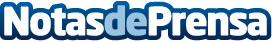 Repara tu Deuda cancela 38.715 € en Valladolid  (Castilla y León) con la Ley de Segunda OportunidadEl despacho de abogados lleva cancelados más de 30 Millones de euros en concepto de deudasDatos de contacto:David Guerrero655956735Nota de prensa publicada en: https://www.notasdeprensa.es/repara-tu-deuda-cancela-38-715-en-valladolid Categorias: Nacional Derecho Finanzas Castilla y León http://www.notasdeprensa.es